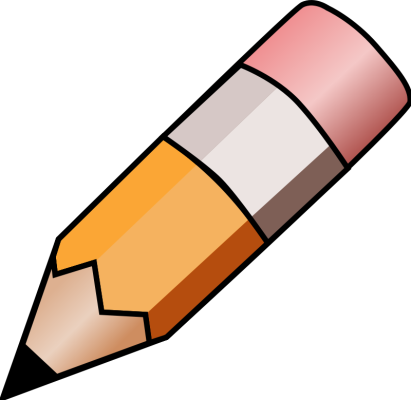 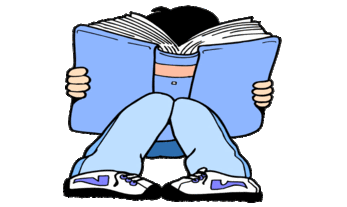 YEAR 4 HOME LEARNING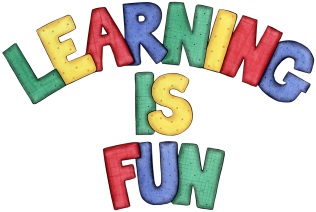 YEAR 4 HOME LEARNINGDate Set21.05.19Date Due26.05.19MathleticsThis week’s mathletics homework will be on place value.SpellodromeWritingThis week children will be focusing on plural words. Spelling can also be found on spellodrome.com. The spelling test will take place on 28.05.19tongsshortsjeansglassestrousersmeaslesscissorsspectaclesplierspantsbasicallyvolcanicallergicmagneticbotanickineticscientificsarcasticoptimisticplasticWriting taskYour task this week is to write a playscript on your film/programme you wrote about last week.ReadingRecommended daily reading time:KS2 40 minutes.Home Learning ProjectDate Set:                       N/A                             Date Due:GreekPlease go to Greek Class Blog for Greek Home LearningGreek Class - St Cyprian's Greek Orthodox Primary Academy